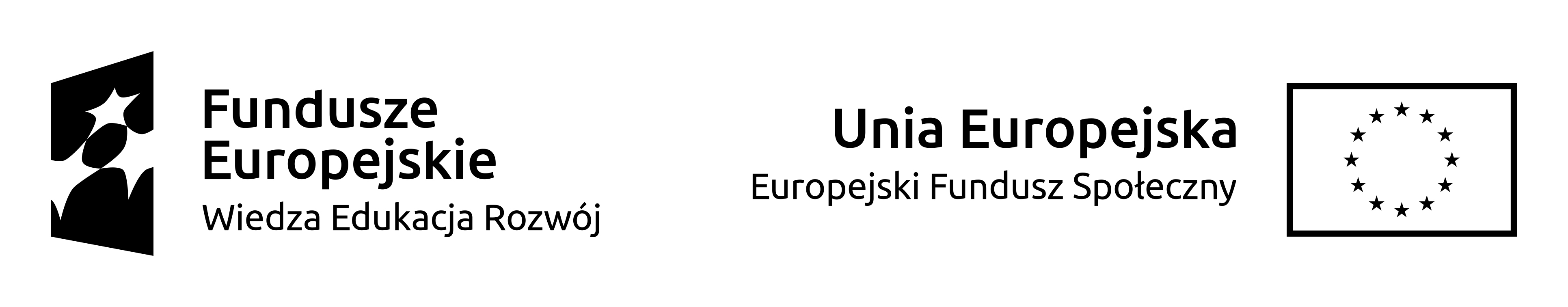 Załącznik nr 4 do SWZUMOWA NR ……………………..zawarta pomiędzy:	Uniwersytetem  Przyrodniczym w Poznaniu, ul. Wojska Polskiego 28, 60-637 Poznań 
NIP 777-00-04-960 zwanym  dalej w treści "Zamawiającym", w imieniu którego działa:……………………………………………………..…………………...przy kontrasygnacie  ………………………………………….a firmą……….., z siedzibą w ……………, znajdującą się przy ul. …….., wpisaną do ……………. pod numerem ……………., nr NIP ……………………  , nr REGON zwaną w dalszej części Umowy  „Wykonawcą”, reprezentowaną przez: …………………………………………………….………….………łącznie zwanymi dalej w treści Umowy „Stronami”Jako datę zawarcia Umowy przyjmuje się datę złożenia podpisu przez stronę składającą podpis w ostatniej kolejności.§ 1.Przedmiot umowyPrzedmiotem Umowy jest Zakup i dostawa krzeseł i materacy ewakuacyjnych zgodne z Opisem przedmiotu zamówienia stanowiącym załącznik nr 1 do umowy.w szczególności:Przedmiot zamówienia spełniający wymagania określone w załączniku 1 do umowy zostanie dostarczony  do budynków Uniwersytetu Przyrodniczego wskazanych przez Zamawiającego,zapewnienie wszystkich akcesoriów i sprzętu do montażu przedmiotu zamówienia;przeprowadzenie szkolenia z obsługi przedmiotu zamówienia (zakładana liczba godzin szkoleniowych - 6 godzin) w sytuacji ewakuacji dla pracowników Zamawiającego w terminie uzgodnionym według potrzeb Zamawiającego w dni robocze, w godzinach od 7:00 – 15:00,udzielenie gwarancji na okres 36 miesięcy, licząc od dnia podpisania bez zastrzeżeń przez obie Strony Protokołu Odbioru Końcowego.Wykonawca zapewnia, że przedmiot umowy odpowiada warunkom zawartym w Specyfikacji Warunków ZamówieniaIntegralną częścią niniejszej umowy jest szczegółowy opis przedmiotu umowy - potwierdzenie parametrów stanowiący załącznik nr 1 do umowy – formularz ofertowy (zał. nr 1 do SWZ).§ 2. Termin realizacji1.  Przedmiot umowy, o którym mowa w § 1 zostanie zrealizowany w terminie: do  10 dni§ 3.WynagrodzenieCałkowita wartość Umowy wynosi ……………………. netto (słownie: złotych 00/100) plus należny podatek VAT  w wysokości ……………..zł (słownie:), co daje razem ……………………. zł brutto (słownie:  00/100).Wynagrodzenie, o którym mowa w ust. 1 uwzględnia wszelkie koszty związane z realizacją przedmiotowego zamówienia.Wykonawca wystawi fakturę VAT po zrealizowaniu przedmiotu Umowy 
w całości i po obustronnym podpisaniu bez zastrzeżeń protokołu zdawczo-odbiorczego.Wykonawca wystawi fakturę VAT na Uniwersytet Przyrodniczy w Poznaniu (ul. Wojska Polskiego 28, 60-637 Poznań, NIP 777-00-04-960, z podaniem nazwy odbiorcy).Zapłata wynagrodzenia należnego Wykonawcy nastąpi przelewem na rachunek bankowy wskazany na fakturze VAT w terminie  do 14 dni, licząc od daty dostarczenia Zamawiającemu przez Wykonawcę prawidłowo wystawionej faktury VAT. Wykonawca jest uprawniony do wystawienia faktury VAT po wykonaniu przedmiotu Umowy oraz dokonaniu odbioru przez Zamawiającego poprzez podpisanie bez zastrzeżeń protokołu zdawczo-odbiorczego. Protokół zdawczo-odbiorczy stanowi załącznik do faktury VAT.  Za datę zapłaty uważane będzie złożenie przez Zamawiającego w jego banku dyspozycji przelewu, tj. data obciążenia rachunku bankowego Zamawiającego dyspozycją przelewu. Zamawiający zapłaci Wykonawcy odsetki ustawowe za każdy dzień opóźnienia w dokonaniu zapłaty faktury.Wykonawca oświadcza, że posiada rachunek rozliczeniowy, dla którego prowadzony jest „rachunek VAT” w rozumieniu przepisów ustawy z dnia 11 marca 2004 r. o podatku od towarów i usług (Dz.U.  2022 poz. 931 ze zm.). Wykonawca przyjmuje do wiadomości, że rachunkiem właściwym do dokonania przez Zamawiającego zapłaty może być wyłącznie rachunek Wykonawcy, dla którego prowadzony jest rachunek VAT. W chwili złożenia niniejszego oświadczenia jest to rachunek o numerze wskazanym w załączniku do niniejszej umowy, będącym jej integralną częścią (Formularz oferty Wykonawcy). Wykonawca zobowiązuje się zawiadomić pisemnie Zamawiającego o zmianie numeru rachunku VAT, w terminie 7 dni licząc od dnia wystąpienia takiej zmiany. Wykonawca oświadcza, że właściwym dla niego organem podatkowym jest Naczelnik Urzędu Skarbowego wskazany w załączniku do niniejszej umowy, będącym jej integralną częścią (Formularz oferty Wykonawcy).  Wykonawca zobowiązuje się zawiadomić pisemnie Zamawiającego w przypadku zmiany właściwości organu podatkowego, w terminie 10 dni licząc od dnia takiej zmiany. Brak skutecznej zapłaty przez Zamawiającego, z uwagi na naruszenie przez Wykonawcę zasad wynikających z ustępu poprzedzającego, nie stanowi nieprawidłowego spełnienia świadczenia przez Zamawiającego i w szczególności nie stanowi podstawy żądania od Zamawiającego odsetek. W takiej sytuacji termin zapłaty biegnie od dnia pisemnego zawiadomienia Zamawiającego przez Wykonawcę o numerze rachunku Wykonawcy właściwym do dokonania zapłaty, dla którego jest prowadzony rachunek VAT. Wykonawca oświadcza, że w przypadku zmiany rachunku bankowego w terminie płatności faktury VAT, Wykonawca zobowiązuje się niezwłocznie (najpóźniej tego samego dnia) do powiadomienia o tym fakcie Zamawiającego (pisemnie). Wszelkie skutki niepoinformowania przez Wykonawcę Zamawiającego o zmianie rachunku bankowego obciążać będą Wykonawcę. § 4                                                                                             GwarancjaWykonawca udziela Zamawiającemu gwarancji na przedmiot Umowy 36 miesięcy (licząc od dnia podpisania, bez zastrzeżeń, protokołu zdawczo-odbiorczego). W trakcie obowiązywania gwarancji Wykonawca jest zobowiązany do bezpłatnego przeglądu okresowego, nie rzadziej niż 1 raz w roku. Usługi gwarancyjne świadczone będą za pośrednictwem Wykonawcy, w sposób, który uniemożliwia utratę gwarancji producenta. W przypadku dostarczenia przedmiotu Umowy z jakimikolwiek wadami, które ujawnią się w ciągu 14 dni od momentu podpisania przez Strony protokołu zdawczo-odbiorczego, Wykonawca dokonuje jego wymiany na nowy, poprawnie funkcjonujący w terminie 14 dni kalendarzowych. Podczas obowiązywania gwarancji Wykonawca zobowiązuje się dokonywać wszystkich napraw bezpłatnie, zgodnie z poniższymi zasadami:Przedstawiciel Zamawiającego składa pisemnie zgłoszenie konieczności naprawy, za pośrednictwem poczty e-mail - pod adresem wskazanym w załączniku do niniejszej umowy, będącym jej integralną częścią (Formularz oferty Wykonawcy). zgłoszenie konieczności naprawy może nastąpić w dniach roboczych, w godzinach 800-1600. Zgłoszenie wysłane po godz. 1600 traktowane będzie jako zgłoszenie otrzymane o godzinie 800 w następnym dniu roboczym;rozpoczęcie naprawy nastąpi w ciągu 5 dni roboczych, licząc od daty zgłoszenia konieczności naprawy;maksymalny czas dokonania naprawy nie może przekroczyć 21 dni kalendarzowych, licząc od daty zgłoszenia konieczności naprawy.W związku z wykonywaniem napraw gwarancyjnych, Wykonawca nie będzie obciążał Zamawiającego żadnymi kosztami, np.: z tytułu ekspertyz, kosztów dojazdu.W przypadku gdy naprawy gwarancyjne (maksymalnie trzy) z wpisem do karty gwarancyjnej lub innym dokumencie podpisanym przez Przedstawiciela Zamawiającego i Wykonawcy nie przyniosą oczekiwanego rezultatu, Zamawiający ma prawo żądać wymiany na nowy, poprawnie funkcjonujący przedmiot Umowy.Okres gwarancji zostaje przedłużony o czas przestoju lub wymiany przedmiotu Umowy związany z powstałą usterką.Wszelkie koszty oraz ryzyko związane z wykonywaniem obowiązków gwarancyjnych ponosi Wykonawca.Uprawnienia z tytułu gwarancji przechodzą na nabywcę przedmiotu Umowy, a także na następcę prawnego Zamawiającego.§ 5.Kary umowneW razie odstąpienia od Umowy przez jedną ze Stron z przyczyn przez drugą Stronę zawinionych, druga Strona zobowiązana będzie do zapłaty kary umownej w wysokości 20 % łącznego wynagrodzenia brutto, o którym mowa w § 3 ust. 1 Umowy. Nadto, Wykonawca zapłaci Zamawiającemu kary umowne w następujących przypadkach:Za każdy dzień zwłoki w realizacji przedmiotu Umowy w stosunku do terminu określonego w § 2 ust. 1 Umowy Wykonawca zapłaci Zamawiającemu karę umowną w wysokości 0,5% wynagrodzenia brutto. za zwłokę w usunięciu wad stwierdzonych przy odbiorze lub w okresie gwarancji w wysokości 0,1% wynagrodzenia  brutto , za każdy dzień zwłoki liczony od upływu terminu na usunięcie wad,za zwłokę w przekroczeniu terminów naprawy, o których mowa w § 4 w wysokości 0,25 % wartości brutto elementu przedmiotu Umowy, którego dotyczy zgłoszenie, za każdą godzinę zwłoki liczoną od godziny wyznaczonej na usunięcie wady, ale nie więcej niż 30% wartości elementu przedmiotu zamówienia, którego dotyczy zgłoszenie.Każda ze Stron może dochodzić na zasadach ogólnych odszkodowań przewyższających zastrzeżone na jej rzecz kary umowne.Wykonawca wyraża zgodę na potrącenie kary umownej określonej w powyższych postanowieniach z przysługującego mu wynagrodzenia, maksymalne kary umowne to 30% wynagrodzenia brutto.§ 6.Osoby upoważnione do współdziałania Osoby upoważnione do współdziałania w ramach realizacji umowy:ze strony Zamawiającego: ………………. email: ………………………………ze strony Wykonawcy:Zmiana osób wyznaczonych do współdziałania, o których mowa w ust. 1, może nastąpić poprzez pisemne powiadomienie drugiej Strony umowy, bez konieczności zmiany umowy.Bez pisemnej uprzedniej zgody Zamawiającego, Wykonawca nie może powierzyć wykonania 
przedmiotu umowy osobom trzecim.§ 7.Zmiana umowyZmiana postanowień niniejszej Umowy może nastąpić wyłącznie za zgodą obu Stron, wyrażoną 
na piśmie, pod rygorem nieważności.Zamawiający przewiduje możliwość dokonania zmian postanowień Umowy, w następujących przypadkach:w przypadku wprowadzenia zmian w obowiązujących przepisach prawa mających wpływ na realizację przedmiotu zamówienia,w przypadku zmiany wysokości wynagrodzenia w związku ze zmianą stawki podatku od towarów i usług, zmiana wysokości wynagrodzenia należnego Wykonawcy w przypadku zaistnienia przesłanki, będzie odnosić się wyłącznie do części przedmiotu Umowy zrealizowanej zgodnie z terminami ustalonymi Umową, po dniu wejścia w życie przepisów zmieniających stawkę podatku od towarów i usług;Wystąpienie którejkolwiek z wymienionych w ust. 2 okoliczności nie stanowi bezwzględnego zobowiązania Zamawiającego do dokonania zmian w umowie, ani nie może stanowić podstawy roszczeń Wykonawcy do ich dokonania. § 8.Informacje poufne W okresie obowiązywania niniejszej Umowy oraz po jej wygaśnięciu lub rozwiązaniu Wykonawca zobowiązuje się do zachowania w ścisłej tajemnicy wszelkich informacji dotyczących Zamawiającego, obejmujących:dane osobowe - chronione na podstawie przepisów ustawy z dnia 10 maja 2018 r. o ochronie danych osobowych, zwanej dalej ustawą o ochronie danych osobowych;informacje stanowiące tajemnicę przedsiębiorstwa - chronione na podstawie przepisów ustawy z dnia 16 kwietnia 1993 r. o zwalczaniu nieuczciwej konkurencji;informacje, które mogą mieć wpływ na funkcjonowanie lub stan bezpieczeństwa Zamawiającego.Informacje, o których mowa w ust. 1, zwane są dalej „Informacjami Poufnymi”.Zamawiający, jako administrator danych osobowych, w rozumieniu art. 7 pkt 4 ustawy o ochronie danych osobowych, informuje, że dane osobowe Wykonawcy oraz pracowników Wykonawcy będą przetwarzane w celach realizacji umowy w zakresie niezbędnym do jej wykonania. Dane będą udostępniane podmiotom upoważnionym na podstawie przepisów prawa. Wykonawcy oraz pracownikom Wykonawcy przysługuje prawo dostępu do treści swoich danych oraz do ich poprawiania.W razie powzięcia przez Stronę Umowy wiedzy o nieuprawnionym ujawnieniu Informacji Poufnych, zobowiązuje się niezwłocznie powiadomić o tym fakcie drugą Stronę, w celu umożliwienia jej podjęcia stosowanych środków zapobiegawczych.§ 9.Przetwarzanie danych osobowychStrony oświadczają, że przestrzegają wszelkich obowiązków wynikających z Rozporządzenia Parlamentu Europejskiego i Rady (UE) 2016/679 z dnia 27 kwietnia 2016 r. w sprawie ochrony osób fizycznych w związku z przetwarzaniem danych osobowych i w sprawie swobodnego przepływu takich danych oraz uchylenia dyrektywy 95/46/WE (ogólne rozporządzenie o ochronie danych - RODO) oraz ustawy z dnia 10 maja 2018 r. o ochronie danych osobowych (Dz.U. 2019 poz. 1781 ze zm.).W celu prawidłowej realizacji Umowy, Zamawiający przekazuje Wykonawcy dane osób odpowiedzialnych za należytą realizację zobowiązań wynikających z Umowy.Zgodnie z art. 13 ust. 1 i 2 Rozporządzenia Parlamentu Europejskiego i Rady (UE) 2016/679 z dnia 27 kwietnia 2016 r. w sprawie ochrony osób fizycznych w związku z przetwarzaniem danych osobowych i w sprawie swobodnego przepływu takich danych oraz uchylenia dyrektywy 95/46/WE (ogólne rozporządzenie o ochronie danych) (Dz.Urz. UE L 119 z 04.05.2016, str. 1), dalej RODO, Zamawiający informuje, że: administratorem danych osobowych przekazywanych przez Wykonawców jest Uniwersytet Przyrodniczy w Poznaniu (ul. Wojska Polskiego 28, 60-637 Poznań);Inspektorem ochrony danych osobowych na Uniwersytecie Przyrodniczym w Poznaniu jest Pan Tomasz Napierała e-mail: tomasz.napierala@up.poznan.pl tel. 61 8487799;uzyskane dane osobowe przetwarzane będą na podstawie art. 6 ust. 1 lit. c RODO w celu związanym z przedmiotowym postępowaniem o udzielenie zamówienia publicznego, prowadzonym w trybie podstawowym - na podstawie przepisów ustawy Pzp;odbiorcami danych osobowych będą osoby lub podmioty, którym udostępniona zostanie dokumentacja postępowania w oparciu o art. 18 oraz art. 74 ust. 1 ustawy Pzp;dane osobowe będą przechowywane, zgodnie z art. 78 ustawy Pzp, przez okres 4 lat od dnia zakończenia postępowania o udzielenie zamówienia, a jeżeli czas trwania umowy przekracza 4 lata, okres przechowywania obejmuje cały okres obowiązywania umowy;podanie przez Wykonawcę danych osobowych jest dobrowolne, lecz równocześnie jest wymogiem ustawowym określonym w przepisach ustawy Pzp, związanym z udziałem w postępowaniu o udzielenie zamówienia publicznego; konsekwencje niepodania określonych danych wynikają z ustawy Pzp;w odniesieniu do danych osobowych decyzje nie będą podejmowane w sposób zautomatyzowany (stosowanie do art. 22 RODO);Wykonawcy oraz osoby, których dane osobowe zostały podane w związku z postępowaniem posiadają:na podstawie art. 15 RODO prawo dostępu do danych osobowych,na podstawie art. 16 RODO prawo do sprostowania danych osobowych (skorzystanie z prawa do sprostowania nie może skutkować zmianą wyniku postępowania o udzielenie zamówienia publicznego ani zmianą postanowień umowy w zakresie niezgodnym z ustawą Pzp oraz nie może naruszać integralności protokołu oraz jego załączników),na podstawie art. 18 RODO prawo żądania od administratora ograniczenia przetwarzania danych osobowych z zastrzeżeniem przypadków, o których mowa w art. 18 ust. 2 RODO (prawo do ograniczenia przetwarzania nie ma zastosowania w odniesieniu do przechowywania, w celu zapewnienia korzystania ze środków ochrony prawnej lub w celu ochrony praw innej osoby fizycznej lub prawnej, lub z uwagi na ważne względy interesu publicznego Unii Europejskiej lub państwa członkowskiego),prawo do wniesienia skargi do Prezesa Urzędu Ochrony Danych Osobowych, gdy uzna Pani/Pan, że przetwarzanie danych osobowych narusza przepisy RODO. nie przysługuje Wykonawcom oraz osobom, których dane osobowe zostały podane w związku z postępowaniem:w związku z art. 17 ust. 3 lit. b, d lub e RODO prawo do usunięcia danych osobowych;prawo do przenoszenia danych osobowych, o którym mowa w art. 20 RODO;na podstawie art. 21 RODO prawo sprzeciwu wobec przetwarzania danych osobowych, gdyż podstawą prawną przetwarzania Pani/Pana danych osobowych jest art. 6 ust. 1 lit. c RODO. § 10.Dostępność Uczelni osobom ze szczególnymi potrzebamiWykonawca oświadcza, że znana jest mu treść postanowień ustawy z dnia 19 lipca 2019 r. o zapewnianiu dostępności osobom ze szczególnymi potrzebami (Dz.U. 2022 poz. 2240 ze zm.).Wykonawca oświadcza, że oferowane przez niego rozwiązanie jest zgodnie z zapisami opisu przedmiotu zamówienia, a zatem uwzględnia postanowienia ustawy z dnia 4 kwietnia 2019 r. o dostępności cyfrowej stron internetowych i aplikacji mobilnych podmiotów publicznych w aspekcie zgodności z wytycznymi WCAG 2.1 szczegółowo opisanymi w opisie przedmiotu zamówienia.Wykonawca oświadcza, że oferowane przez niego rozwiązanie zapewnia dostępność osobom ze szczególnymi potrzebami zgodnie z zasadami uniwersalnego projektowania, o którym mowa w art. 2 pkt 4 ustawy wskazanej w ust. 1. § 11.Postanowienia końcoweZamawiający oświadcza, że Uniwersytet Przyrodniczy w Poznaniu posiada status dużego przedsiębiorcy w rozumieniu przepisów ustawy z dnia 8 marca 2013 r. o przeciwdziałaniu nadmiernym opóźnieniom w transakcjach handlowych (Dz.U. z 2023 r. poz. 711).). Informacja składana jest zgodnie z wymogiem wynikającym z art. 4c przedmiotowej ustawy.W sprawach nieuregulowanych, a dotyczących realizacji niniejszej Umowy obowiązują przepisy ustawy Pzp oraz przepisy Kodeksu cywilnego. W sprawie majątkowej, w której zawarcie ugody jest dopuszczalne, każda ze Stron Umowy, w przypadku sporu wynikającego z realizacji zamówienia, może złożyć wniosek o przeprowadzenie mediacji lub inne polubowne rozwiązanie sporu do Sądu Polubownego przy Prokuratorii Generalnej Rzeczypospolitej Polskiej, wybranego mediatora albo osoby prowadzącej inne polubowne rozwiązanie sporu.Spory wynikłe na tle wykonania Umowy, nierozwiązane w sposób polubowny, Strony poddają rozstrzygnięciu sądowi miejscowo i rzeczowo właściwemu dla siedziby Zamawiającego.Umowę sporządzono w dwóch jednobrzmiących egzemplarzach (na prawach oryginału) i obie Strony otrzymują po jednym.§ 15ZałącznikiZałącznikami stanowiącymi integralną część niniejszej Umowy są:Załącznik nr 1 - Protokół zdawczo-odbiorczy,Załącznik nr 2 -  formularz ofertowy, opis przedmiotu zamówienia, tabela parametrówZałącznik nr 1 do UmowyPROTOKÓŁ ZDAWCZO-ODBIORCZYCZĘŚCIOWY / KOŃCOWYspisany w dniu ………. r. przez:Przedstawiciel Zamawiającego:……………………………………………………………………………………Przedstawiciel Wykonawcy:……………………………………………………………………………………Przedstawiciel Zamawiającego i Przedstawiciel Wykonawcy dokonali częściowego / całkowitego odbioru przedmiotu zamówienia zleconego Umową nr ………. (z dnia ………. r.).Termin realizacji: ……………………………………...............................................................................................Wykonawca (na przedmiot zamówienia) udziela 36-miesięcznej gwarancji.Wykonanie przedmiotu zamówienia / części przedmiotu zamówienia objętego Umową zostało wykonane: należycie / nienależycieOpis ewentualnych uwag i spostrzeżeń dot. realizacji przedmiotu zamówienia objętego Umową:…………………………………………………………………………………………………………………………………………………………………………Niniejszy protokół wraz z fakturą nr …………………………… z dnia …………….……. r. stanowi, zgodnie z zawartą Umową, podstawę do dokonania rozliczeń finansowych.Na tym protokół zakończono i podpisano: Przedstawiciel Zamawiającego: ………………………………….Przedstawiciel Wykonawcy: ……………………………………….załączniki:Załącznik nr 1 – Opis przedmiotu zamówienia Załącznik nr 2 – Formularz ofertowyZałącznik nr 3 – Formularz cenowyZamawiający……………………………………………(data i podpis)Wykonawca………………………………………………(data i podpis)